............voľný riadok..........NÁZOV: PÍSMO Times New Roman (VEĽ.12, TUČNÉ, VEĽKÉ), ZAROVNANIE NA STRED, RIADKOVANIE 1NÁZOV V ANGLICKOM JAZYKU: PÍSMO Times New Roman (VEĽ.12, TUČNÉ, VEĽKÉ), ZAROVNANIE NA STRED, RIADKOVANIE 1............voľný riadok..........Meno a priezvisko autorov1 (písmo Times New Roman (veľ. 12, normálne), zarovnanie na stred, riadkovanie 1)............voľný riadok..........1Adresa pracoviska  písmo Times New Roman (veľ. 12, kurzíva), zarovnanie do bloku, riadkovanie 1)E-mail............voľný riadok......................voľný riadok..........Abstract (jazyk abstraktu: anglický !!!)	(Text abstraktu: písmo Times New Roman (veľ. 12, normálne, max. 150 slov), zarovnanie do bloku, riadkovanie 1 )	Text abstraktu   Text abstraktu   Text abstraktu   Text abstraktu   Text abstraktu   Text abstraktu   Text abstraktu   Text abstraktu   Text abstraktu   Text abstraktu   Text abstraktu   Text abstraktu   Text abstraktu   Text abstraktu   Text abstraktu   Text abstraktu   Text abstraktu   Text abstraktu   Text abstraktu   Text abstraktu   Text abstraktu   Text abstraktu   Text abstraktu   Text abstraktu   Text abstraktu   Text abstraktu   Text abstraktu   .........voľný riadok..........Key words: písmo Times New Roman (veľ. 12, normálne), riadkovanie 1 (jazyk anglický)............voľný riadok..........Text príspevku: písmo Times New Roman (veľ.12, normálne), zarovnanie do bloku, riadkovanie 1, maximálne 15 strán.Úvod		Text príspevku: písmo Times New Roman (veľ.12, normálne), zarovnanie do bloku, riadkovanie 1.Text rozčleňte podľa členenia bežného pre vedecké práce v  časopisoch. Nadpis časti príspevku (napr. Experimentálna časť) uveďte na samostatný riadok a pred nadpisom nechajte jeden voľný riadok.Text príspevku   Text príspevku   Text príspevku   Text príspevku   Text príspevku   Text príspevku   Text príspevku   Text príspevku   Text príspevku   Text príspevku   Text príspevku   Text príspevku   ............voľný riadok..........Experimentálna časť Text príspevku: písmo Times New Roman (veľ.12, normálne), zarovnanie do bloku, riadkovanie 1.	Text príspevku   Text príspevku   Text príspevku   Text príspevku   Text príspevku   Text príspevku   Text príspevku   Text príspevku   Text príspevku   Text príspevku   Text príspevku   Text príspevku   Text príspevku   Text príspevku   Text príspevku   Text príspevku   Text príspevku   Text príspevku   Text príspevku   (Adámková et al. 2002).............voľný riadok..........Vyhodnotenie a diskusiaText príspevku: písmo Times New Roman (veľ.12, normálne), zarovnanie do bloku, riadkovanie 1.Text príspevku   Text príspevku   Text príspevku   Text príspevku   Text príspevku   Text príspevku   Text príspevku   Text príspevku   Text príspevku   Text príspevku  ............voľný riadok..........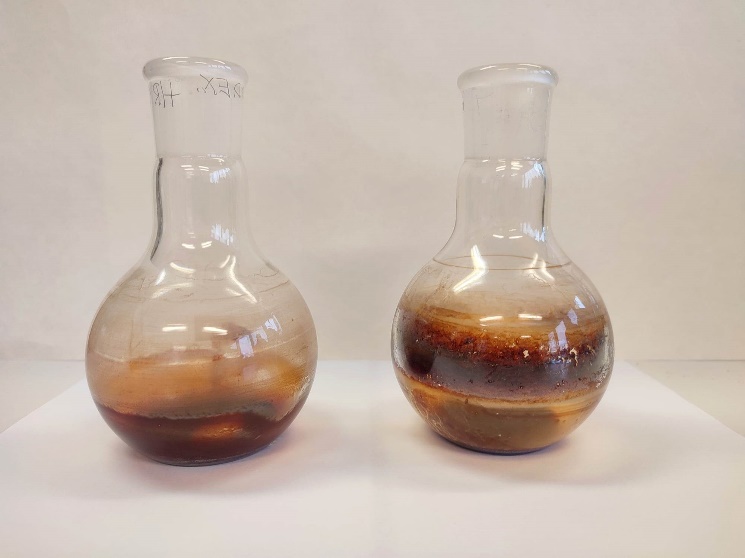 Obr. 1 Text k obrázku Fig. 1 Text k obrázku  v angličtine............voľný riadok..........	Text príspevku   Text príspevku   Text príspevku   Text príspevku   Text príspevku   Text príspevku   Text príspevku   Text príspevku   Text príspevku   Text príspevku  Text príspevku   Text príspevku   Text príspevku   Text príspevku   Text príspevku   Text príspevku   Text príspevku   Text príspevku   Text príspevku   Text príspevku   Text príspevku   (Osvald 1997).............voľný riadok..........Tab. 1 Nadpis tabuľky Tab. 1 Nadpis tabuľky v angličtine............voľný riadok..........Text príspevku   Text príspevku   Text príspevku   Text príspevku   Text príspevku   Text príspevku   Text príspevku   Text príspevku   Text príspevku   Text príspevku   Text príspevku   ............voľný riadok..........ZáverText príspevku: písmo Times New Roman (veľ.12, normálne), zarovnanie do bloku, riadkovanie 1.Text príspevku   Text príspevku   Text príspevku   Text príspevku   Text príspevku   Text príspevku   Text príspevku   Text príspevku   Text príspevku   Text príspevku  ............voľný riadok..........Poďakovanie: písmo Times New Roman (veľ.12, kurzíva), zarovnanie do bloku, riadkovanie 1............voľný riadok..........Literatúra:  písmo Times New Roman (veľ.12, normálne), zarovnanie do bloku, riadkovanie 1 (podľa STN ISO 690) (v abecednom poradí)Príklady bibliografických odkazov Monografie Príklad: Mihalík, J., Zavacký, J., Gladišová, I. 2004. Signály a sústavy: návody na cvičenia. Košice: TU-FEI, 2004. 241 s. Články z časopisov Príklad: Cimbala, R., Balogh, J., Džmura, J. 2004. Diagnostika výkonových transformátorov s využitím prvkov umelej inteligencie 1. Elektrotechnický magazín ETM, 14(1): 8-9. Články zo zborníkov Príklad: Kovaľaková, M., Novák, L., Stančáková, A. 2004. Vplyv prímesi chrómu na proces hydrogenácie a dehydrogenácie FeB amorfných zliatin. 13. konferencia slovenských fyzikov : zborník príspevkov. Košice : Slovenská fyzikálna spoločnosť, s. 145-146. Normy Príklady: ISO 690-2:1997, Information and documentation – Bibliographic references Part 2: Electronic documents or parts thereof. Elektronické monografie, www stránky, databázy, programy: Príklad: Lagoze, C. et al. 2004. The Open Archives Initiative Protocol for Metadata Harvesting [online]. [cit. 2004-11-10]. Dostupné na internete: <http://www.openarchives.org/OAI/openarchivesprotocol.html>. Príspevky v uvedenom formáte a rozsahu posielajte elektronicky do 7. 5. 2024 na adresy:Doktorandská sekcia: cabalova@tuzvo.skTechnologicko-technická sekcia: slabejova@tuzvo.skSekcia ekonomiky, manažmentu a podnikania: simanova@tuzvo.skSekcia marketingu, obchodu a inovačného manažmentu: kaputa@tuzvo.sk, resp. olsiakova@tuzvo.skSekcia bezpečnostné vedy: zachar@tuzvo.skUmelecko-dizajnérska sekcia: katarina.boborova@gmail.comStredoškolská sekcia: jozef.fekiac@tuzvo.skPríspevky z konferencie ŠVOČ, ktoré budú zaslané na dané adresy do uvedeného termínu, budú uverejnené v recenzovanom zborníku s ISBN. 